KOŠARICAPRIPOMOČKI ZA IZDELAVO: 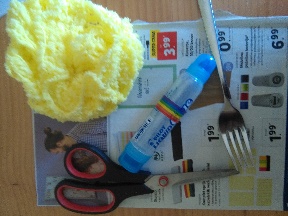 Reklamni letaki, lahko tudi barvni papir, lepilo, škarje, volna in vilice.IZDELAVA: 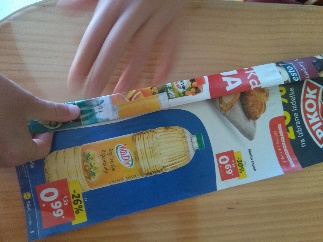 Iz reklamnih letakov  previdno iztrgamo ali izrežemo liste in vsakega posebej zložimo v trak. Potrebujemo vsaj osem takih trakov.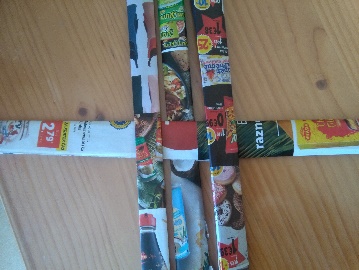 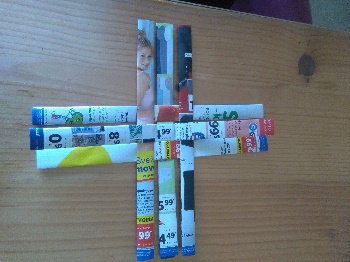  Iz šestih trakov spletemo dno košarice. 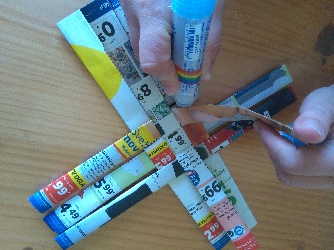 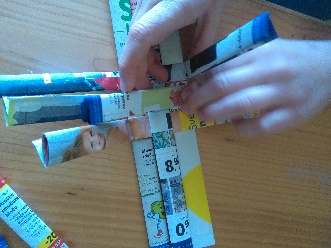 Zlepimo prepletene trakove in jih zapognemo navzgor. 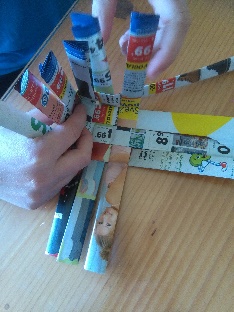 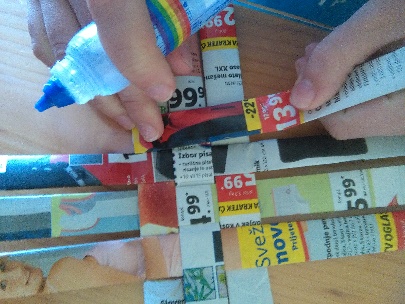 Sedmi trak zalepimo na prvi trak ob strani in ga začnemo vpletati v ostale trakove, kot bi delali šahovnico. Na koncu trak zalepimo.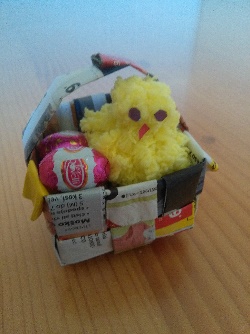 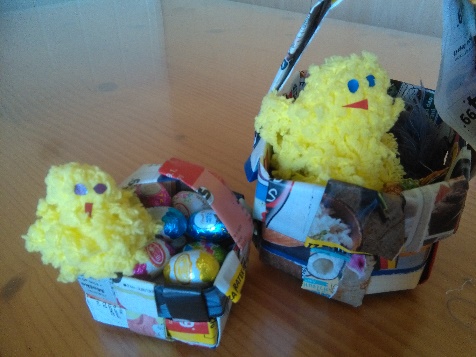 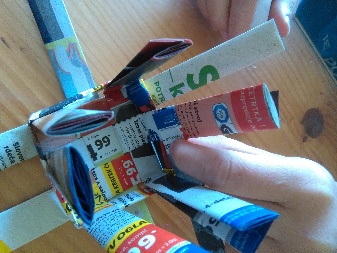 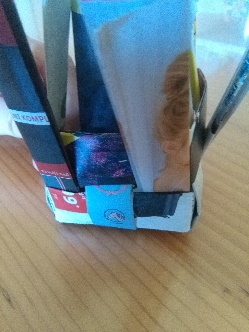 Osmi trak zalepimo na drugi trak in zopet vpletemo v ostale trakove. Ob robu trakove prepognemo in jih nato vpletamo v višino. Na koncu jih zalepimo.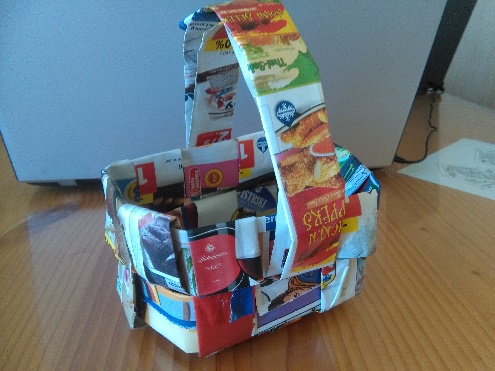 Srednja dva trakova zlepimo,  da dobimo ročaj, ostale trakove odstrižemo in zlepimo. Košarica je končana.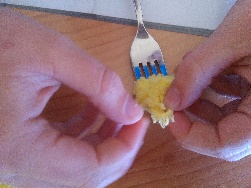 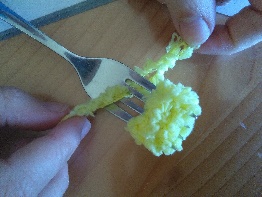 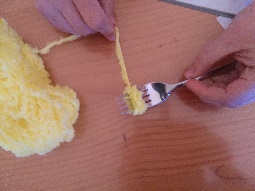 Iz volne izdelamo piščančka, najprej volno ovijemo okoli vilice.  V srednji prostor  vilice napeljemo volno in jo nato zavežemo, tako da dobimo dva dela. Oblikujemo piščančka.    